Информационное письмо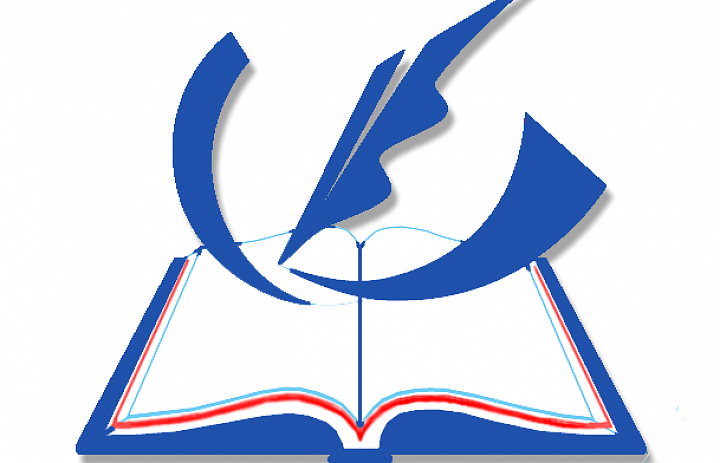 КОНКУРС «МОЙ НАУЧНО-ИССЛЕДОВАТЕЛЬСКИЙ ПРОЕКТ»Кафедра теорий и методик начального образования организует конкурс научно-исследовательских проектов студентов. Основными задачами конкурса являются:	– создание благоприятных условий для развития и функционирования различных форм научного творчества молодежи, базирующихся на отечественном и зарубежном опыте, результатах научных разработок;	– содействие всестороннему развитию личности студента, формированию его объективной самооценки, приобретению навыков работы в творческих среде и коллективе, приобщению к организаторской и инновационной деятельности; – развитие способности использовать научные знания и быстро адаптировать при изменении ситуации;– предоставление студентам возможности испробовать свои силы в решении актуальных задач по различным направлениям науки, опубликовать значимые результаты исследований.Направления научно-исследовательских работ:инновации в начальном общем образовании; управление качеством образования: планирование, мониторинг, контроль и оценка;формирование функциональной грамотности у обучающихся;создание среды развития и воспитания личности школьника;проектирование и организация обучения младших школьников;Орлята России: траектории развития воспитательной работы в начальной школе;Прием заявок и конкурсных работ будет проходить с 01 апреля 2024г. по  15 апреля 2024г. Форма заявки представлена в приложении 1.Конкурсная работа студента может быть представлена согласно требованиям оформления проекта, может сопровождаться рисунками, макетами, чертежами, таблицами, графиками, схемами и т.дСтруктура научно-исследовательского проекта:1)	титульный лист;2)	оглавление;3)	введение;4)	основная часть (главы);5)	заключение;6)	литература;7)	приложения.Требования к оформлению научно-исследовательского проекта представлены в приложении 3.Критерии оценки: глубина и качество научно-исследовательского проекта; степень самостоятельности выполненной работы; уровень профессиональных знаний; соответствие содержания работы проблеме и задачам исследования; обоснованность теоретических и практических выводов; возможность практического применения материалов работы; качество технического оформления проекта;Приложение 1Заявкана участие в Университетском конкурсе научно-исследовательских работ студентов «Мой научно-исследовательский проект»Приложение 2Согласие на обработку персональных данныхучастника Внутривузовского конкурса научно-исследовательских работ студентов «Мой научно-исследовательский проект»Я, ____________________________________________________________________________,(фамилия, имя, отчество)зарегистрированный (ая) по адресу: _____________________________________________,                                                             (адрес регистрации) _____________________________________________________________________________(серия и номер основного документа, удостоверяющего личность,_____________________________________________________________________________сведения о дате выдачи указанного документа и выдавшем его органе)_____________________________________________________________________________даю свое согласие оператору – Башкирскому государственному педагогическому университету им. М. Акмуллы Министерства просвещения Российской Федерации (далее - БГПУ им. М. Акмуллы) зарегистрированному по адресу: 450008, Республика Башкортостан, г.Уфа, ул. Октябрьской революции, 3-а, –  на предоставление и обработку: сбор, запись, систематизацию, накопление, хранение, уточнение (обновление, изменение), извлечение, использование, передачу (распространение, предоставление, доступ), следующих персональных данных Участника: – фамилия, имя, отчество, дата рождения; место обучения (ОУ); контактный телефон, e-mail, информация об участии и результатах участия в Конкурсе. Цели обработки персональных данных: – размещение на официальном сайте БГПУ им. М. Акмуллы (Россия, г. Уфа): https://bspu.ru информации об участии и достижениях Участника в Конкурсе;– осуществление информационной рассылки. Настоящим документом подтверждаю своё согласие на публикацию результатов участия в Конкурсе, персональных данных в информационно-коммуникационной сети «Интернет». Настоящее согласие вступает в силу со дня его подписания и действует до достижения целей обработки персональных данных. Подтверждаю, что я ознакомлен(а) с Положением об обработке персональных данных в БГПУ им. М. Акмуллы, в том числе с моими правами и обязанностями в области защиты персональных данных.__________________________                       ___________________________          (подпись)                                                            (инициалы, фамилия)«____»__________20_____ г.Приложение 4.Научно-исследовательская работа конкурсанта должна соответствовать следующей структуре:I. Титульный лист:II. Оглавление: пример оформления оглавленияВведение ……………………………………………………………….. 3Глава I.  Особенности окружающего нас мира ……//………………...4III. Введение: содержит актуальность исследования, противоречие, проблему исследования, тему исследования, объект, предмет исследования,  цель, гипотезу исследования, задачи, методы исследования, теоретическую значимость исследования и практическую значимость, структура исследовательского проекта IV. Основная часть (главы): первая глава посвящена теоретическим вопросам исследования: сюда входит анализ различных источников информации, анализ основных понятий и опыта ученых, педагогов и др. рассматривающие схожую проблему исследования.  Вторая глава раскрывает практический опыт исследователя, проведение различных опытов, экспериментов, исследований; их описание и анализ полученных результатов (промежуточных и итоговых). V. Заключение: В заключении раскрываются выводы, как теоретической главы исследования, так и практической главы; положительные и отрицательные результаты исследования; приводятся рекомендации для последующего изучения темы исследования. Дается оценка степени достижения цели, результатам проверки условий гипотезы, обозначаются перспективы дальнейших исследований.VI. Литература: ниже текста через строку приводится список литературы, а в тексте указываются ссылки на источники, например, [2, с.45]. Список составляется в алфавитном порядке. Пример оформления литературы: 1. Жукова Ю.А. Технология создания ситуации успеха на уроках литературного чтения в начальной школе [Текст] / И. Ф. Ахмадуллина, Ю. А. Жукова // Учитель в современном мире: проблемы и перспективы начального общего образования : Материалы Х Международной научно-практической конференции, Уфа, 30 марта 2023 года. – Уфа: Башкирский государственный педагогический университет им. М. Акмуллы, 2023. – С. 121-125. 2. Савельева, Е.А. Обучение - через дидактическую игру [Текст]/ Е. А. Савельева // Педагогический журнал Башкортостана. – 2019. – № 5(84). – С. 153-157.3. Сандалова, Н.Н. Информационная грамотность младшего школьника в технологии реализации исследовательского проекта [Текст]/ Н. Н. Сандалова, З. А. Исмагилова // Вестник Башкирского государственного педагогического университета им. М. Акмуллы. – 2022. – № 1-4(62). – С. 50-53. 4. Янгирова, В. М. Освоение компетенции «преподавание в младших классах» бакалаврами педагогики по стандартам Worldskills [Текст]/ В. М. Янгирова, Г. Ф. Ибрагимова, Н. Н. Сандалова // Педагогический журнал Башкортостана. – 2021. – № 1(91). – С. 147-157. 5. Aspests Of Organisation Of Extracurricular Activities In Primary Education / L. Fatkullina, N. N. Sandalova, G. Ibragimova, V. Schepina // European Proceedings of Social and Behavioural Sciences EpSBS : Humanistic Practice in Education in a Postmodern Age (HPEPA 2019), Ufa, 15–16 ноября 2019 года. Vol. 93. – Ufa: Башкирский государственный педагогический университет им. М. Акмуллы, 2020. – P. 977-984. VII. Приложения: материал дополняющий научно-исследовательский проект, описание методик, шаблоны и т.д.Конкурсные работы отправляются на электронную почту nau4no-issledovatel@yandex.ru 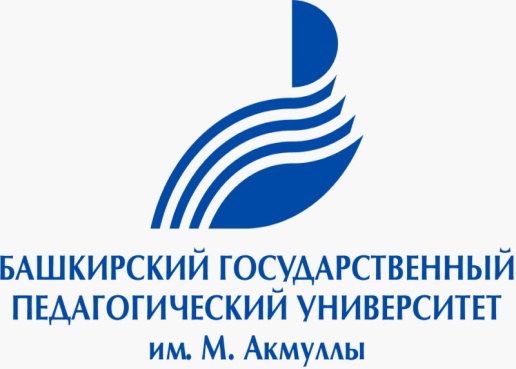 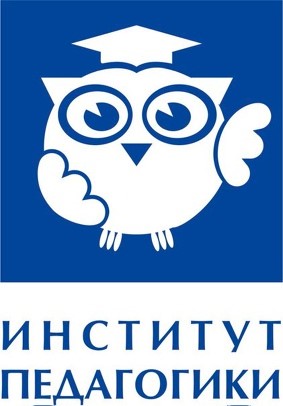 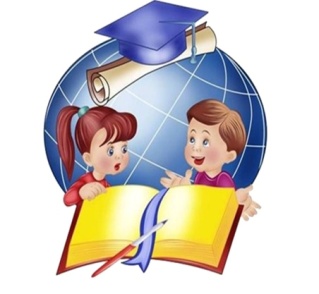 Кафедра теорий и методик начального образованияФамилия, имя, отчество Название научно-исследовательского проектаНаучный руководительНаправление научно-исследовательского проектаНаправление подготовки, направленность (профиль)Кафедра, курс, группаОригинальность текста (в %) скриншот антиплагиата прилагаетсяКонтактный e-mailКонтактный сот телефон участникаМИНИСТЕРСТВО ПРОСВЕЩЕНИЯ РОССИИФЕДЕРАЛЬНОЕ ГОСУДАРСТВЕННОЕ БЮДЖЕТНОЕОБРАЗОВАТЕЛЬНОЕ УЧРЕЖДЕНИЕВЫСШЕГО ОБРАЗОВАНИЯ«БАШКИРСКИЙ ГОСУДАРСТВЕННЫЙ ПЕДАГОГИЧЕСКИЙУНИВЕРСИТЕТ им. М. АКМУЛЛЫ»                                           Институт педагогикиКафедра _____________________Направление  _________________Профиль ____________________Курс____ Группа _______________ШАЙМУХАМЕТОВА АЛЬБИНА ИРБУЛАТОВНАУПРАВЛЕНИЕ СИСТЕМОЙ ВОСПИТАНИЯ В ОБРАЗОВАТЕЛЬНОМ УЧРЕЖДЕНИИНАУЧНО-ИССЛЕДОВАТЕЛЬСКИЙ ПРОЕКТУфа 2024